2023 KSBNS Special rate Reservation form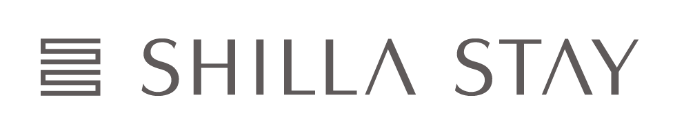 Date: September 5th~ September 9th, 2023Venue: Shilla Stay Haeundae46, Haeundae-ro 570beon-gil, Haeundae-gu, Busan, 48093, KoreaRoom Preference* The rates are inclusive of 10% tax* Free coffee coupon will be provided to attendees of the conference when you Check-In.Change or Cancellation of ReservationYour room is guaranteed with a credit card provided by you when making a reservation. If you cancel your reservation later or do No-Show, It will be charged according to the following regulations.- From 21 days to 14 days before the scheduled date, 50% of the 1night room fee. - From 13 days to 7 days before the scheduled date, 70% of the 1night room fee. - From 6 days before the scheduled date to the same day, 100% of the 1night room rate.Check-in/Check-out Time- Check-in: After 3pm- Check-out: 12pmCredit Card Ms. Mr.Last Name:                          First Name:                 Middle Name:Last Name:                          First Name:                 Middle Name:Last Name:                          First Name:                 Middle Name:Tel /Fax /E-mailTel /Fax /E-mailTel:                    / E-mail:Tel:                    / E-mail:Tel:                    / E-mail:Check-inCheck-inDate:  23/ 09/     Time:Check-outDate: 23/09/       Time:No. of RoomsNo. of Rooms(   ) Rooms / (   ) Nights (   ) Rooms / (   ) Nights (   ) Rooms / (   ) Nights DateTypeBed TypeRoom Rate (KRW) / per dayRoom Rate (KRW) / per dayRoom Rate (KRW) / per dayRoom Rate (KRW) / per dayBreakfast(Buffet)Breakfast(Buffet)DateTypeBed TypeCity ViewCity ViewOcean ViewOcean ViewBreakfast(Buffet)Breakfast(Buffet)September 5th (Tue)Standard Double Twin121,000165,00020,000 WON(Additional Charge)September 6th (Wed)Standard Double Twin121,000165,00020,000 WON(Additional Charge)September 7th (Thu)Standard Double Twin121,000165,00020,000 WON(Additional Charge)September 8th (Fri)Standard Double Twin176,000220,00020,000 WON(Additional Charge)Card Type Amex       Visa       Master        JCB       Euro Card       Diners Amex       Visa       Master        JCB       Euro Card       Diners Amex       Visa       Master        JCB       Euro Card       DinersCard NoExp. Date     MM/YY   (    /    )SignatureDateHOTELRESERVATION INFO SHILLA STAY Haeundae· Tel : 82-2-2230-0700· Fax : 82-2-2230-0723· E-mail : haeundae@shillastay.com / CC : yunji01.choi@shillastay.com·WebSite: http://www.shillastay.com/haeundae